2.a  RENČE(od 23. marca 2020 do  27.marca 2020)Spoštovani starši!Naloge /dejavnosti razporedite čez cel teden. V pomoč sem le -te označila z rdečo barvo. Še vedno pa je najpomembnejše, da so otroci veliko na zraku, da se igrajo in vi z njimi. Pomembo pa je tudi, da razgibavajo svoje možgane.Svetujem, da si skupaj z otrokom  za vsak dan posebej pripravite načrt, kaj boste počeli. Lahko si pomagate z našim urnikom. Dela naj bo ravno prav, da jim ne bo dolgčas, vsekakor pa ne preveč! Potrebujejo igro, gibanje, smeh in veselje. Delo tudi prilagodite vremenskim razmeram. Sledite sposobnostim vašega otroka in če menite, da je vsega preveč, naj naredi toliko, kot zmore !                                                                    Lep pozdrav, učiteljica SlavojkaV zvezek najprej zapišejo naslov: OBDELUJEMO ZEMLJOZapis:  Na njivah in vrtovih pridelujemo hrano za ljudi in krmo za živali. Njive obdelujemo večinoma strojno, vrtove pa ročno.Priloga 1 ( tiskanje  nepotrebno, le v pomoč za delo brez črtnem zvezku)RAZVRŠČANJE  - Kje raste posamezna rastlina?Navodilo:  stran v zvezku  razdelijo na tri enake dele ( krogi, kvadrati, s črto). NA NJIVI                                                                                   NA VRTU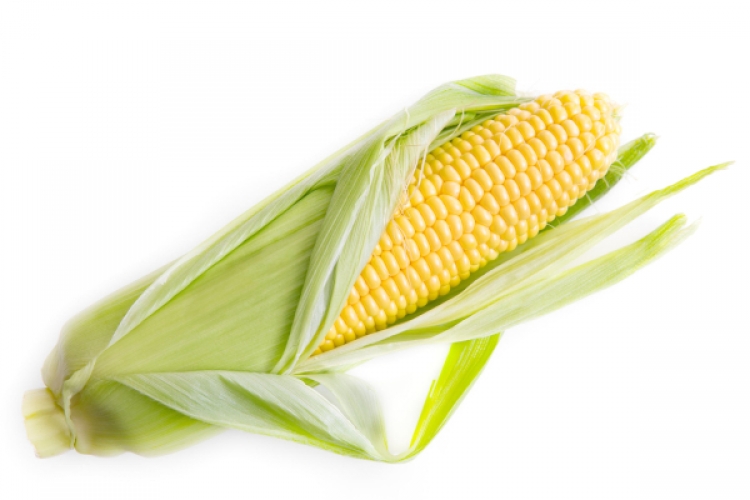 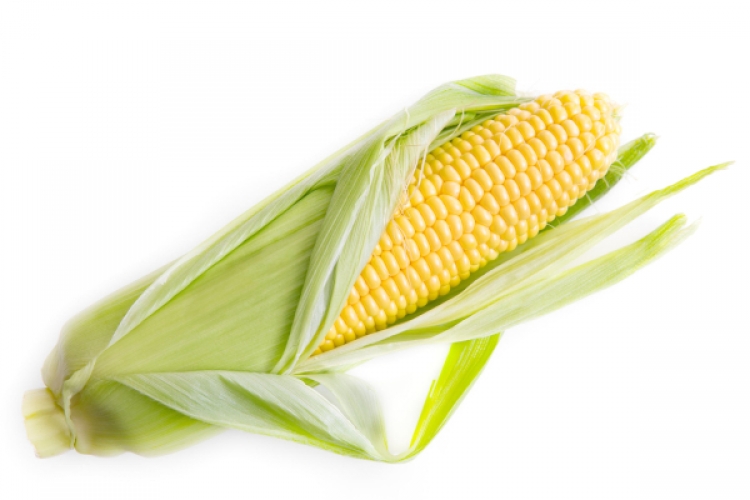 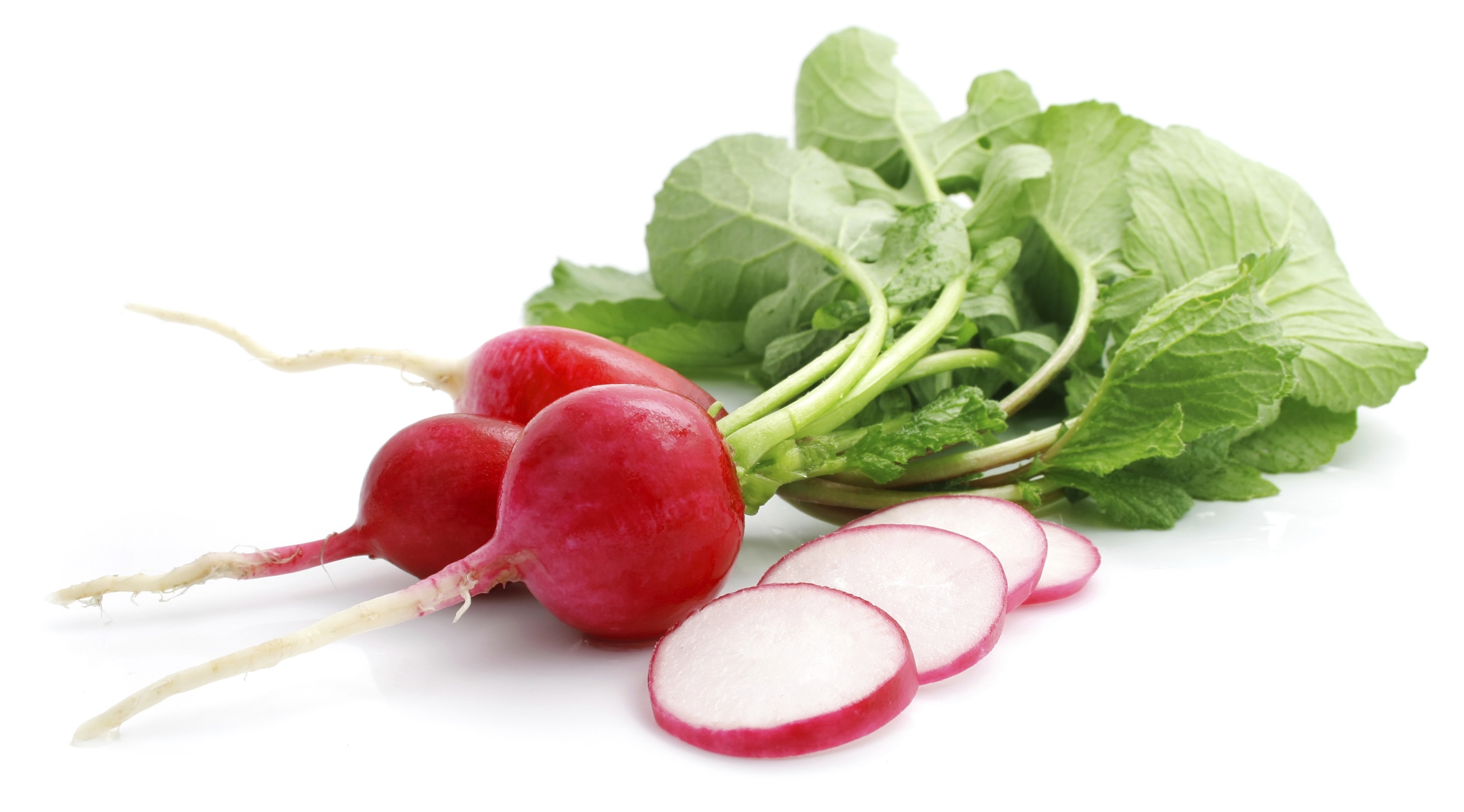 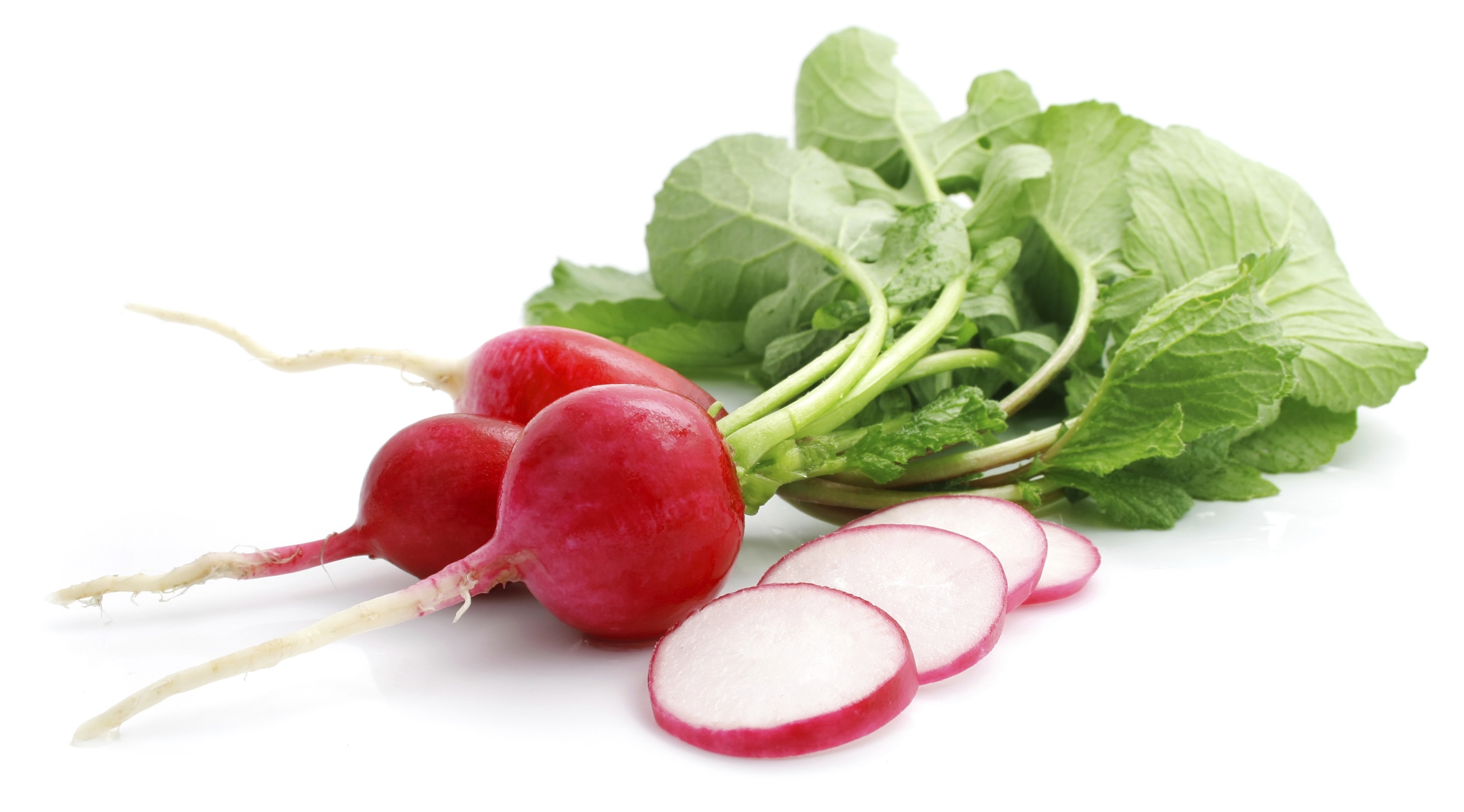 NA  VRTU  IN NA NJIVI	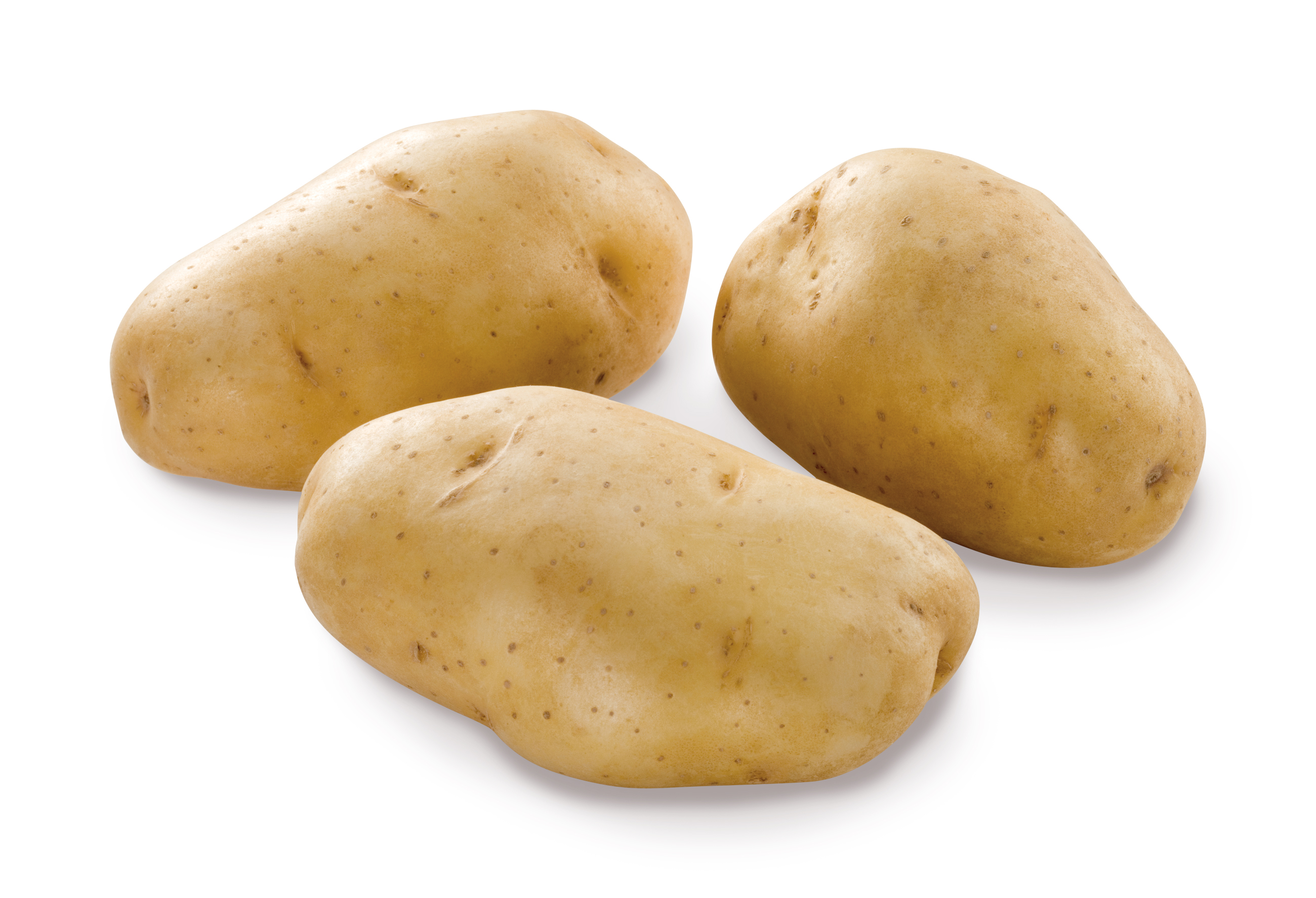 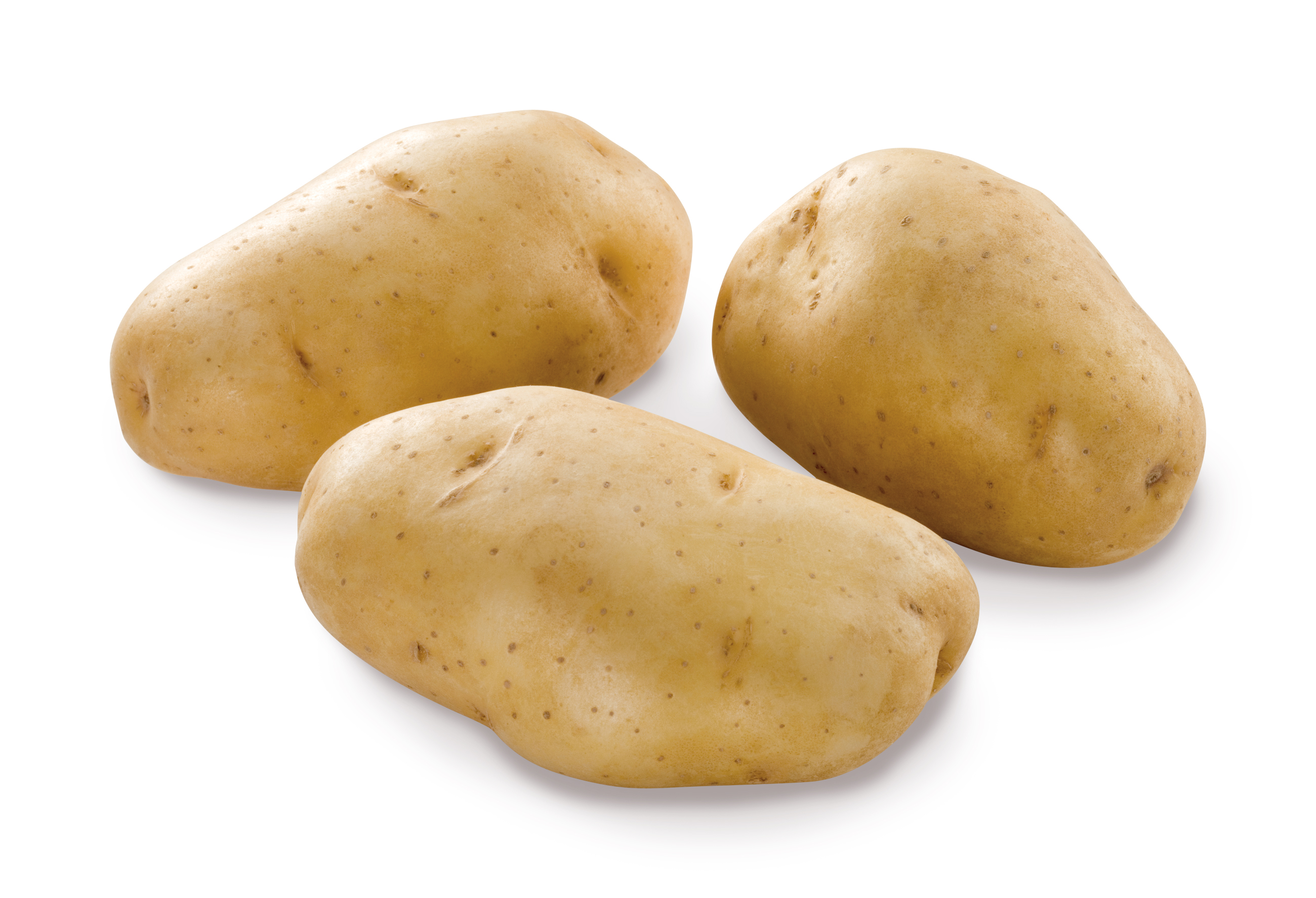 Priloga 2 : ( tiskanje  nepotrebno, le v pomoč za delo brez črtnem zvezku)Rastline narišejo v ustrezno polje. Pod sliko zapišejo ime rastline. Na vrtu in polju najdemo še druge rastline. Če jih  opazijo, jih narišejo in z vašo pomočjo poimenujejo. PAPRIKA,   REPA, PŠENICA, KORENJE, REDKVICA, ŠPINAČA, GRAH, SOLATA,  BUČKE, KRMILNA PESA, PETERŠILJ, ČEBULA, ČESEN, RDEČA PESA, JEČMEN, ZELENA, CVETAČA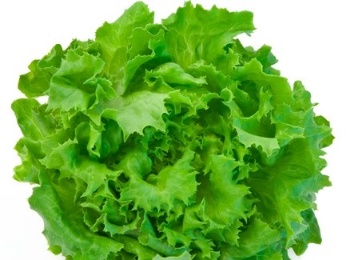 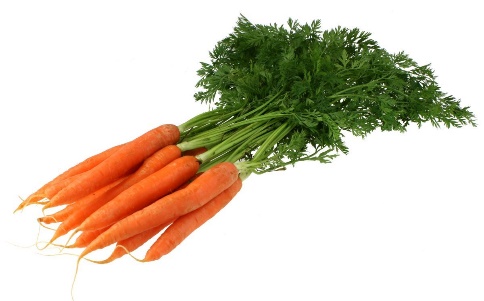 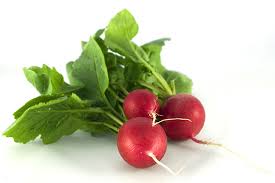 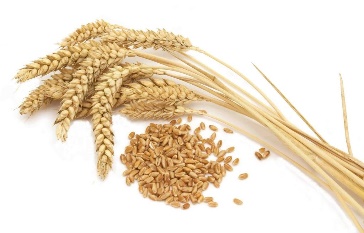 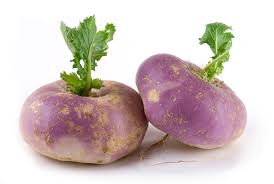 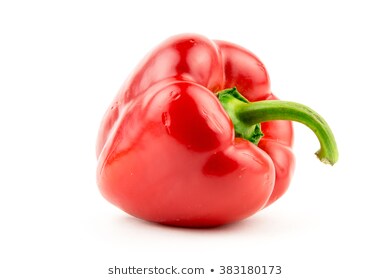 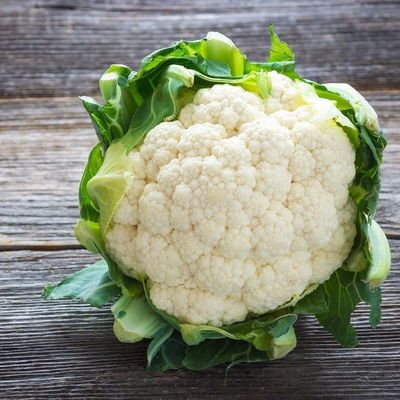 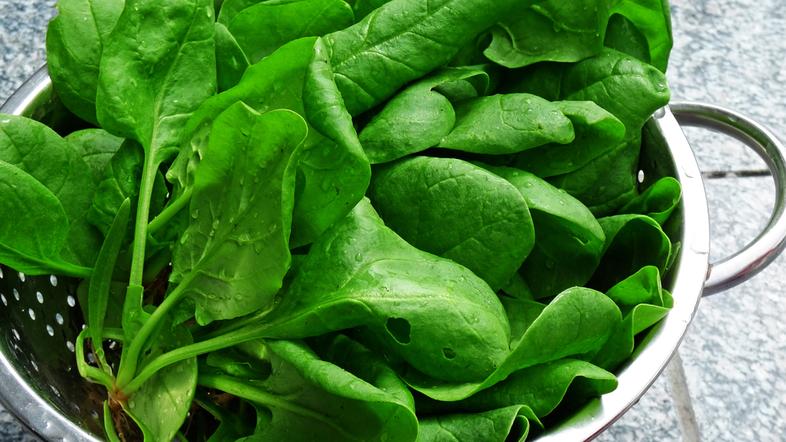 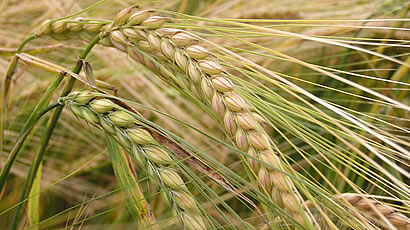 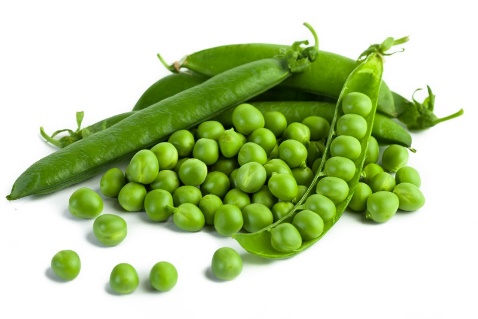 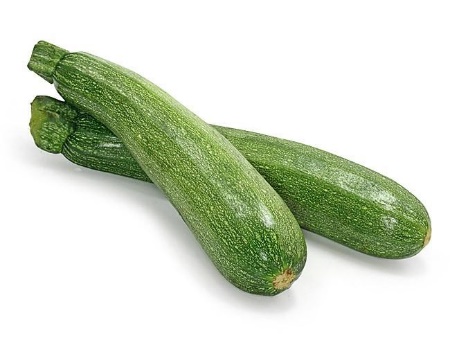 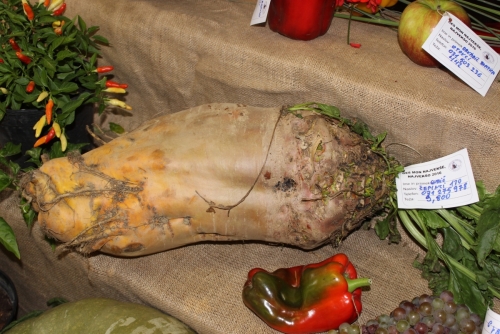 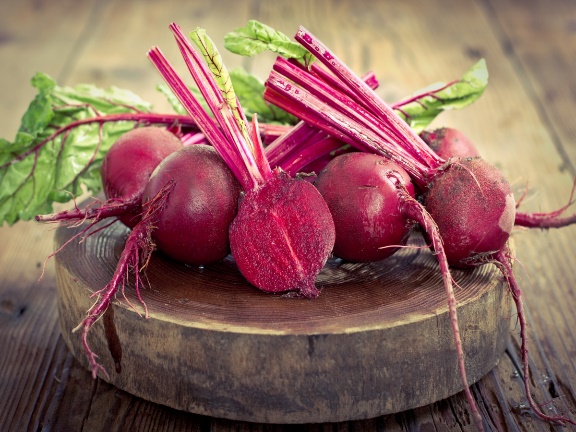 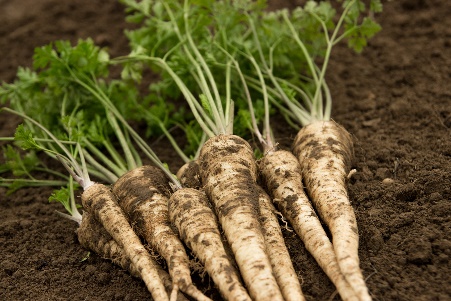 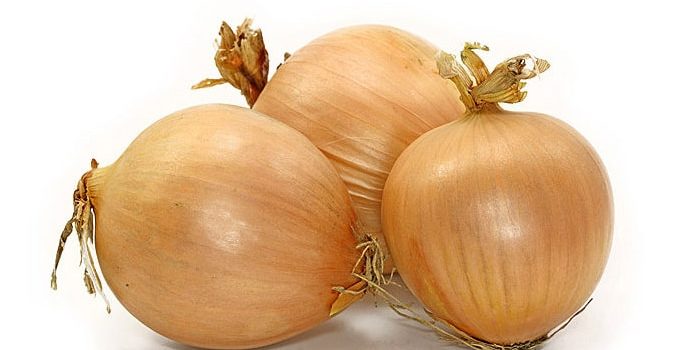 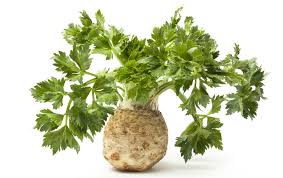 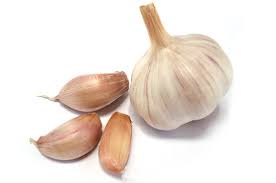 Priloga 3 :   ( tiskanje  nepotrebno, le v pomoč za delo brez črtnem zvezku)ORODJE                                                                                      STROJI  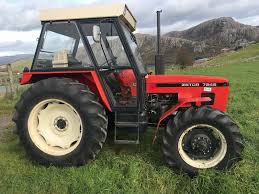 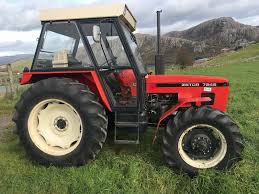 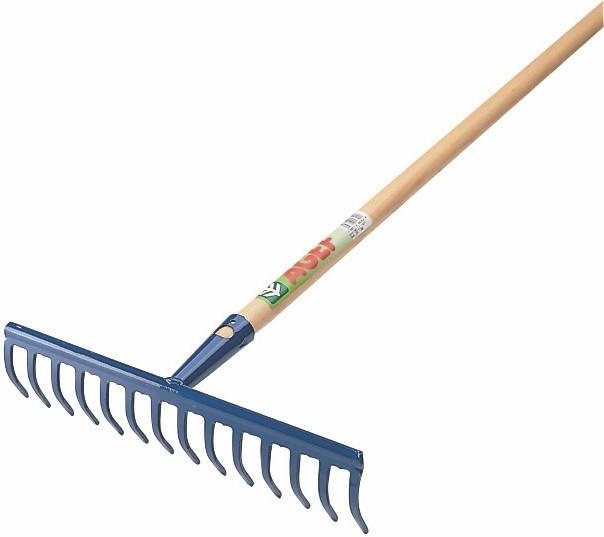 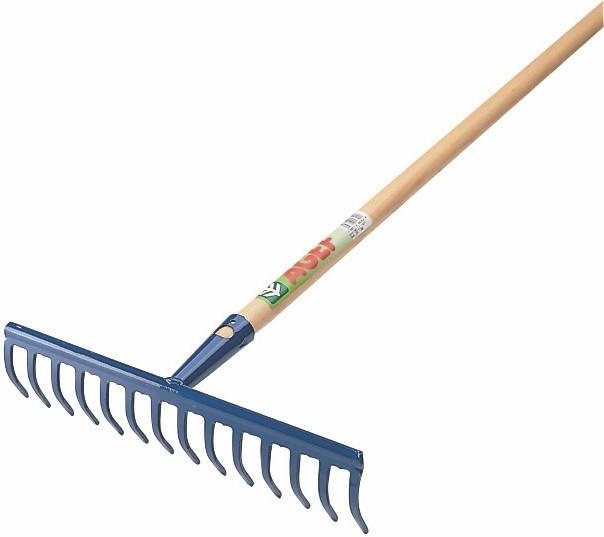 Priloga 4 :  ( tiskanje  nepotrebno, le v pomoč za delo brez črtnem zvezku)Orodja in stroje narišejo v ustrezno polje. Pod sliko zapišejo ime .Če opazijo še kako drugo orodje ali stroj, ga narišejo in z vašo pomočjo poimenujejo.MOTIKA, TRAKTOR, VILE, MOTOKULTIVATOR, GRABLJE, LOPATA ZA DELO NA VRTU, BRANA ZA TRAKTOR, FREZA.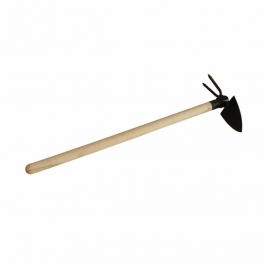 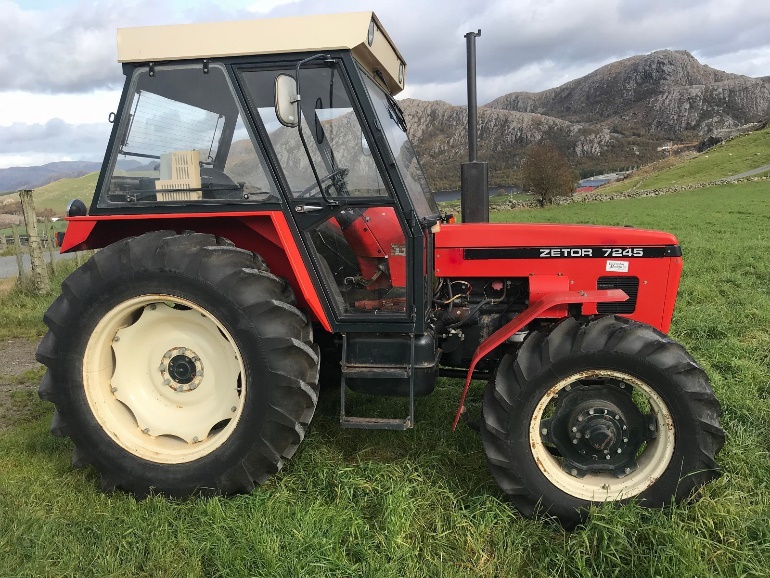 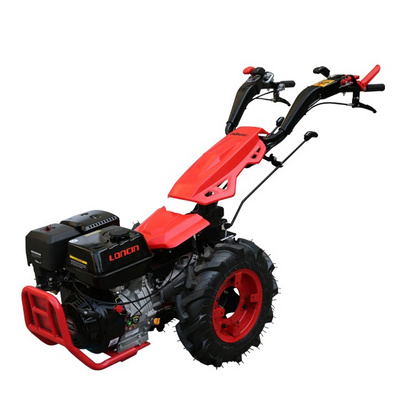 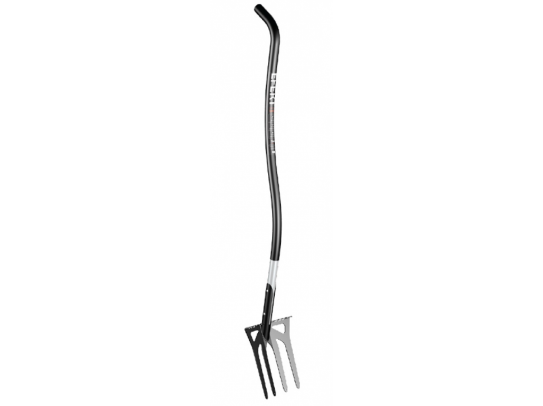 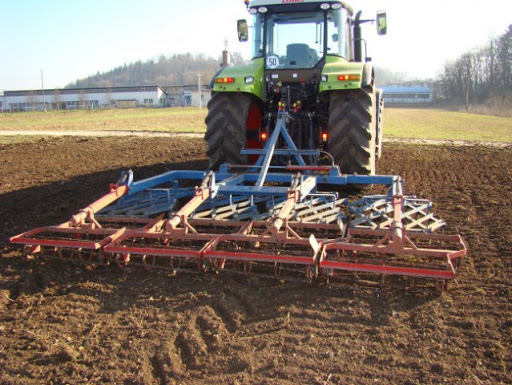 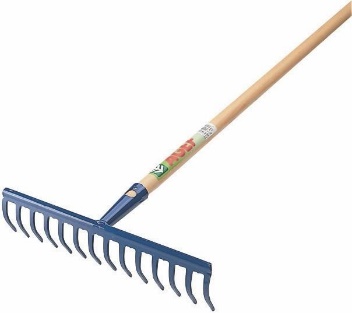 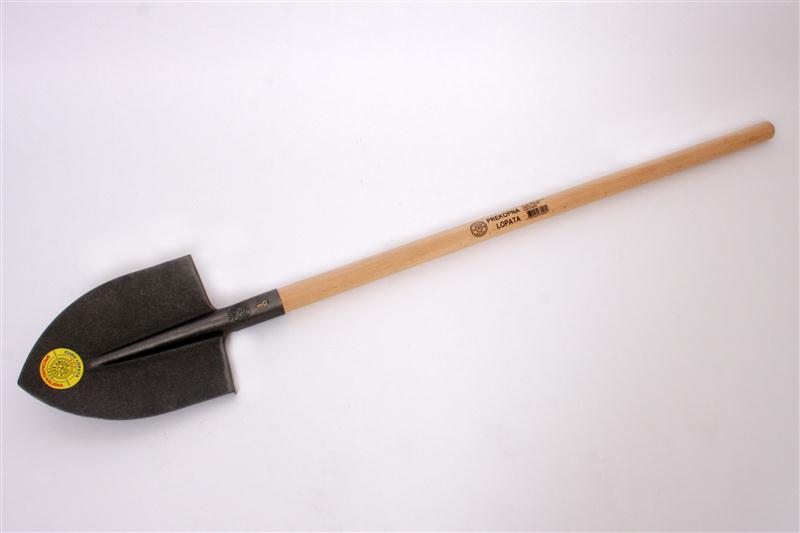 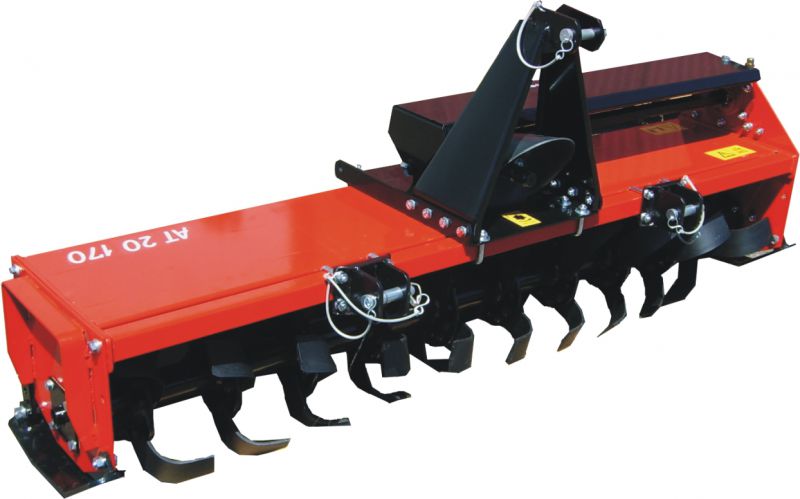 Priloga 5:   fotografije si le dobro ogledamo in ne tiskamo 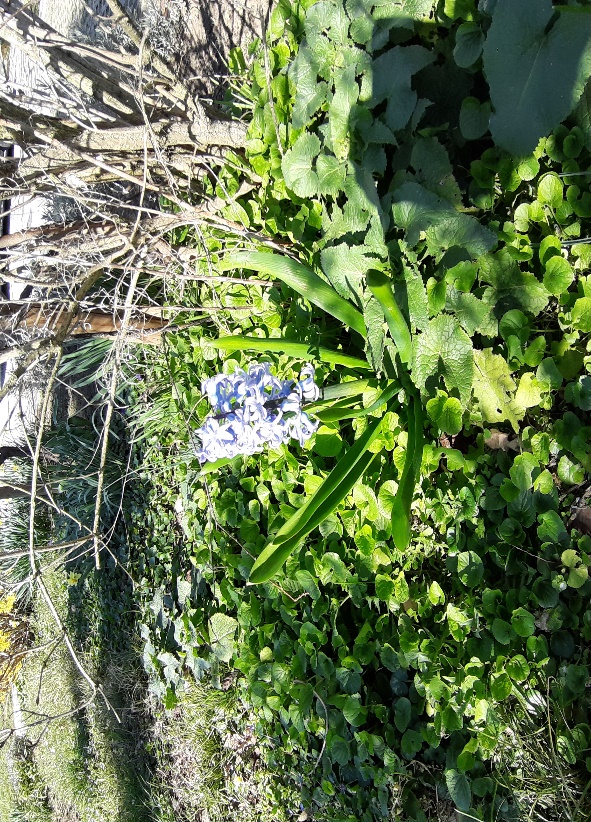 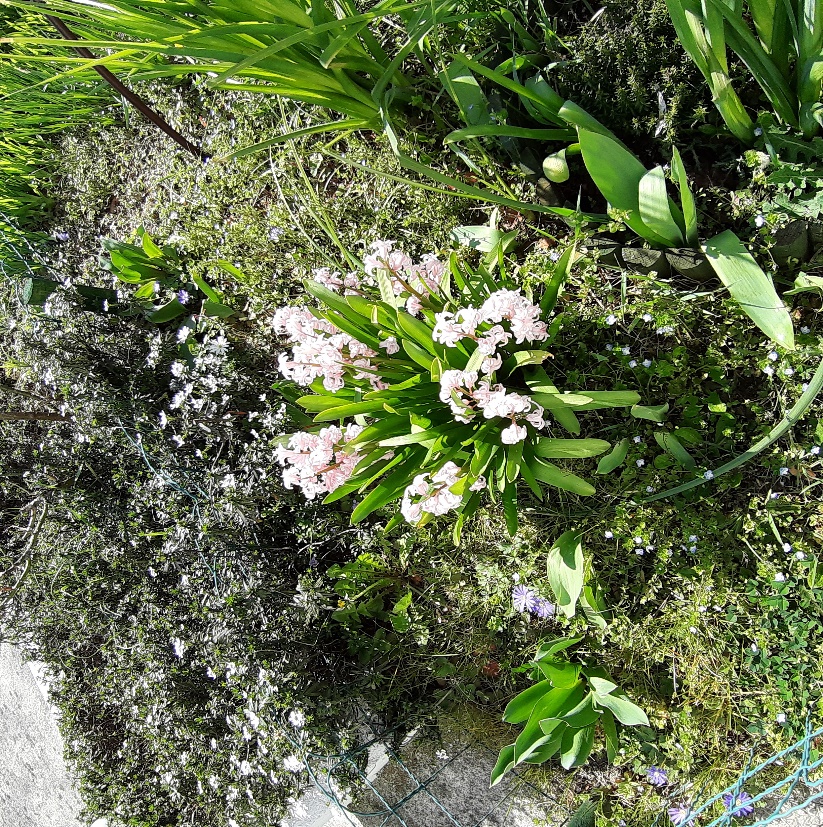 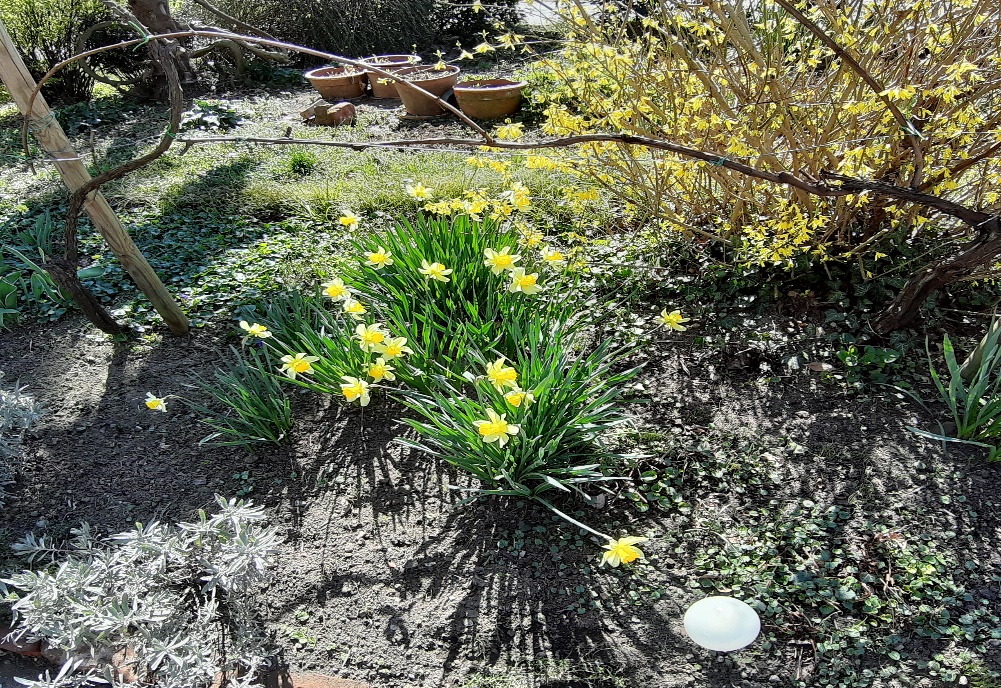 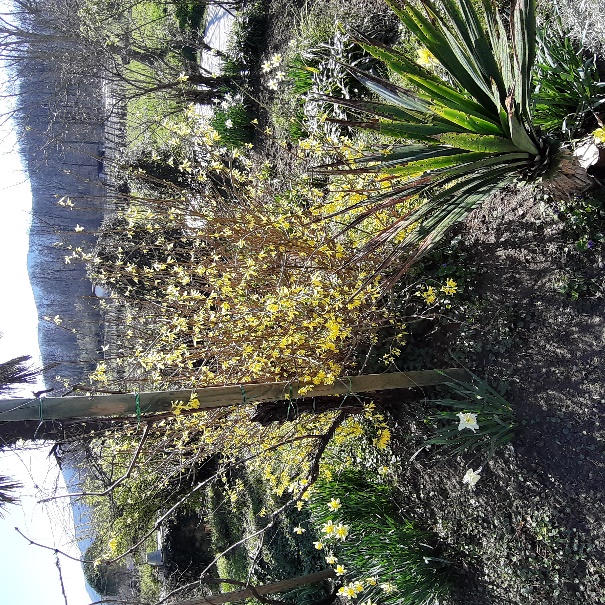 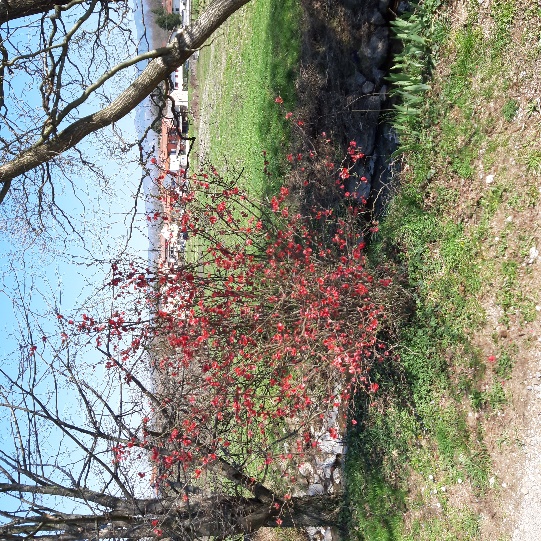 ČE NAM JE DOLGČASČe nam je dolgčas lahko: Naberemo cvetove marjetic in si iz njih napravimo venček.  To delamo tako, da prepletamo peclje marjetice ali pa cvetove nizamo na nitko. 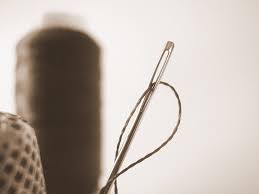 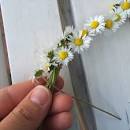 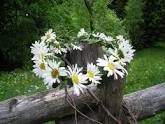 Izdelamo igro: PUZZLENa list papirja najprej narišemo traktor. Sliko zalepimo na tršo podlago ter narišemo mrežo. Izrežemo po črtah in že lahko sestavljamo.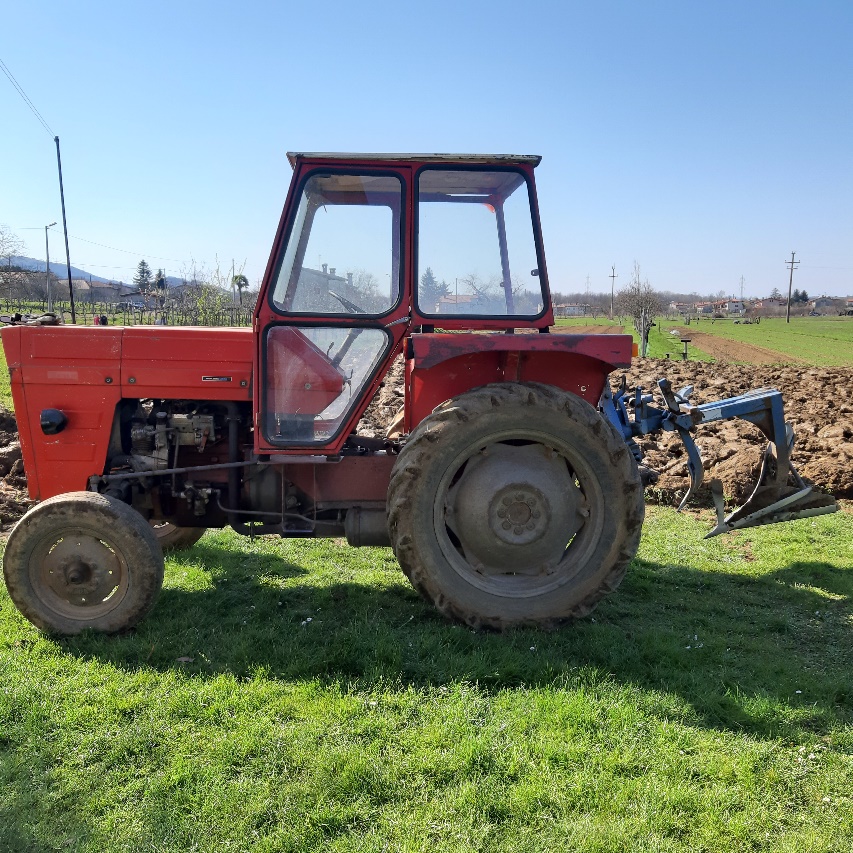 SPOZNAVANJE OKOLJA  - povezava s športno vzgojo, likovno vzgojoOBDELUJEMO ZEMLJO: Vedo, da so pokrajine po svetu in pri nas različne.Razumejo, da rastline gojimo za hrano (polje in vrt) in da za pridelavo potrebujemo orodja in stroje.Opazujejo, primerjajo, naštevajo  ter prikažejo razlike med poljem in vrtom.Opazujemo domači vrt in njivo:Pogovarjamo se :Kaj  že raste na vrtu? Kje se nekatere rastline še skrivajo? Zakaj?...... Kaj še bomo posadili/ sejali na vrt? Katera orodja potrebujemo za delo na vrtu?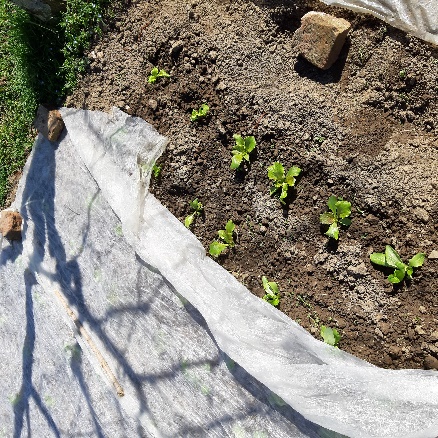 Kaj opazimo na njivi? Ali so kmetje njivo že preorali? Mogoče na njivi  še ali že kaj raste? Kaj bomo posejali/ posadili na njivo? Smo mogoče opazili traktor ali kateri drugi delovni stroj?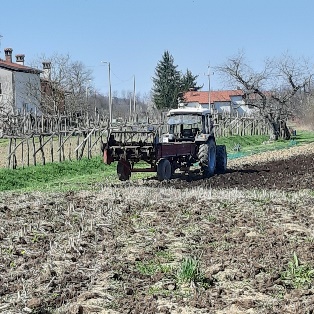 Ali sta vrt in njiva enaki življenjski okolji? Zakaj ne? ( Zakaj že, pravimo, da sta vrt in njiva življenjski okolji ?) Poiščimo in naštejemo  čim več razlik ... Učenci razmišljajo in odgovarjajo na vprašanja.Rastline na vrtu in polju:Učenci razvrščajo rastline glede na to,  kje posamezna raste:Prilogi 1 in 2V brezčrtni zvezek  narišejo rastlino v ustrezno polje, glede na to, kaj pridelujemo na vrtu, kaj na njivi ter kaj na njivi in vrtu.Orodja in stroji za delo na vrtu in polju:Če je možno, si z otrokom ogledamo prave grablje, motiko, vile… lahko jih v vaši prisotnosti uporabijo. Opazujemo traktor na njivi.Učenci razvrščajo fotografije orodja in strojev.Prilogi 3 in 4V  brezčrtni zvezek, v ustrezno polje narišejo orodja in stroje za delo na njivi in polju.Cvetlična gredica:Opazujemo cvetlično gredico : Priloga 5 Dobro smo si ogledali slike rož  in  le- te poiščemo  na vrtu. Med njimi je tudi pomladno grmovje. Skupaj jih poimenujemo. Lahko si pomagamo tudi s kakšno knjigo o cvetlicah.	SLOVENSKI   JEZIKRazvijajo grafomotorične spretnosti.Rešujejo besedne uganke.Vadijo branje in pisanje tiskanih ter malih pisanih črk.Preberejo glas.Sestavljajo in zapisujejo povedi. Pravilno prepišejo besedilo, kjer male tiskane črke spremenijo v male pisane.Znajo zbrano poslušati branje pravljice.Vadijo temelje pravopisa: rabo pike in vprašaja na koncu povedi. Vadijo temelje pravopisa: rabo velike začetnice na začetku povedi in v osebnih ter  zemljepisnih lastnih imenih.MALI OGLASI:Brskamo po časopisu, internetu,….( v kolikor te možnosti nimamo, tega ne naredimo) in preberemo nekaj oglasov. Pogovorimo se in skupaj pridemo do ugotovitve, da se nekaj prodaja, kupuje, oddaja, zamenja, podari…..Povemo, da so to OGLASI.Rešijo 4. in 5. nalogo v DZ  S slikanico na rami/ 63. 6. naloga je označena z zvezdico, kar pomeni, da je to težja naloga in jo reši le tisti, ki sam izrazi to željo.Kristina Brenkova: PRIGODE KOZE KUNIGUNDE – preberejo tretji odlomek / Berilo stran 47.Po branju odlomka se pogovarjamo o vsebini. Izdelamo lutke ( likovna vzgoja) in zgodbico zaigramo.Rabo velike začetnice v osebnih ter  zemljepisnih lastnih imenih še vedno utrjujejo s pomočjo igre:VAJE V BRANJU IN PISANJUMARTINOV ROJSTNI DAN V DZ S slikanico na rami rešijo naloge na strani 61.NAVODILO Še enkrat preberejo besedilo v DZ na strani 60,  da se spomnijo, kako je Martin praznoval svoj rojstni dan. Začnejo reševati naloge na strani 61.5. naloga – vsi učenci v besedilu pri 4. nalogi obkrožijo besede s črko f. Zatem pa navodilo prilagodimo.  Učenec se z vašo pomočjo odloči, kateri del naloge bo opravil. Besede samo prepišejo v pisanko.Besede uporabijo v novih povedih in jih s pisanimi črkami napišejo v pisanko.8. naloga – poved lahko nadaljuje s tiskanimi ali malimi pisanimi črkami.PREPIS IZ MALIH TISKANIH V MALE PISANE: ( v pisanko)Sosedov Luka je že  velik deček. Letos hodi v 2. razred osnovne šole Renče in dobil je novega najboljšega prijatelja. To je Bine. Pogosto se družita s sošolcema Nikom in Domnom. Domen se je šele pred kratkim priselil iz Celja v Renče. Skoraj vsako popoldne se na njihovem vrtu igrajo s psom Arčijem. Arči je še mladiček in ker so bili nepazljivi, jim je včeraj ušel na sosedov vrt, h Kovačevim.SESTAVIMO IN ZAPIŠIMO POVEDI- zapis je lahko s tiskanimi ali malimi pisanimi črkami. ( v pisanko)POMLAD, POLJE, NJIVA, ŽIVALI, ROŽE Iz danih besed sestavijo  povedi. Do katere naloge bo  prišel, se  učenec  odloči  z vašo pomočjo.Izmed danih besed si izberejo 3 ter sestavijo in zapišejo kratke povedi.Iz vseh danih besed sestavijo in zapišejo povedi.Iz sestavljenih povedi sestavijo in zapišejo kratko zgodbo.MATEMATIKAUstno utrjujejo seštevanje in odštevanje desetic.Poznajo, razumejo in uporabljajo pojem bankovec, kovanec.Merski enoti za vrednosti denarja (EVRO in cent) znajo zapisati z okrajšavo in le-to ustrezno berejo.Spoznavajo deljenje na konkretnem nivoju.SEŠTEVANJE IN ODŠTEVANJE Utrjujejo ustno računanje z žogo.Po nareku zapisujejo račune  v zvezek s kvadratki in jih izračunajo.50 + 20 =                                         90 – 60 =                          30 + 40 – 20 =70 + 30 =                                         100 – 30 – 20 =                100 – 50 + 50 =10 + 20 +50 =                                  70 – 40 =                          10 + 60 – 40 =40 + 30 =                                          100 – 50 – 50=                20 + 20 – 20 =20 + 40 + 40 =                                 60 – 60 =                           30 + 60 – 90=Pri računanju si lahko pomagajo tako, da desetice spremenijo v enice. Lahko spodaj zapišejo račun z enicami ali samo prekrijejo ničlo.PREŠTEVAMO DENAR Bankovci- kovanci: pokukajo v mamino/ očkovo denarnico ( seveda, če dovolita ) in si ogledajo  denar v njej. Razvrstijo ga na 2 kupčka- kovance in bankovce  ter poimenujemo: KOVANCI / BANKOVCI .V DZ za MAT ( ne sredini) so nalepke denarja. Izrežejo jih in  skupaj se igrate  trgovino. Rešijo naloge v DZ strani 16 in 17.Čarovnija – kovance dajo na mizo. Nanje položijo list belega papirja ter ga prebarvajo  z navadnim svinčnikom  Izrežejo! Kaj smo  dobili?DELIMODoma poiščejo nekaj zrn fižola, naberejo kamenčke, zrna koruze….Sedaj si pa v družini  to razdelite tako, da bo vsak dobil enako število kamenčkov,…..So kje še skriti bombončki? Razdelite si še te! AMPAK  pravično, vsak mora dobiti enako število bombončkov. Če kateri ostane? Le kdo ga bo pojedel?ŠPORTNA VZGOJAŠe vedno se veliko igrajo zunaj. Tečejo, skačejo,  igrajo nogomet, vodijo, podajajo, lovijo žogo.Na domačem dvorišču, oziroma upoštevate ukrepe vlade za zajezitev širjenja koronavirusa.V primeru slabega vreme pa učenec postane  učitelj športne vzgoje. Mama , oče, brat, sestra… so njegovi učenci.Navodilo -  » učitelj »  demonstrira vaje za razgibavanje telesa ( pri urah športne vzgoje smo jih delali v krogu.), » učenci« mu sledijo, ponavljajo za njim.  Vaje je lepše izvajati ob glasbi.Igra »Simon pravi!«Navodilo: vsi tekmovalci sedejo na stol, razen tistega, ki vodi igro.Sledijo njegovim navodilom. Npr: Simon pravi: » Stopi na stol!«         Simon pravi :« Zlezi pod stol!....V primeru, ko vodja igre reče samo: »Sedi na stol! » tisti, ki to naredi, izpade iz igre. ( igro otroci dobro poznajo)Kdo bo ostal zadnji?Če imate v hiši dovolj velik prostora, se lahko igrate »Škuljanje«Navodilo: vzamete prazno pločevinko in jo postavite cca. 2m metra pred seboj ( lahko tudi dlje). Stojite  za ciljno črto ter konzervo zbijate. Kdo jo bo prvi? Kdo jo bo večkrat zbil?... ( za zbijanje lahko uporabite ploščat kamen, plastične » balinčke«GLASBENA VZGOJAPojejo znane pesmi: Huda mravljica, En hud pesjan je » živu«, Jaz sem jež, ti pa ne , Regiment po cesti gre, Marko skače,…Petje spremljajo z lastnimi instrumenti, z ropotuljico, s priročnimi instrumenti:  paličicami, kamenčki, …Glasbo gibno podoživljajo –  ob petju pesmi Regiment po cesti gre  zakorakajo po kuhinji, mamo/ očeta lahko naučijo plesati polko… Kaj pa plesa Makarena se še spomnimo? Bi ga še  znali zaplesati? Na youtube je posnetek.